Муниципальное образование «Смидовичский муниципальный район»Еврейской автономной областиАДМИНИСТРАЦИЯ МУНИЦИПАЛЬНОГО РАЙОНАПОСТАНОВЛЕНИЕ04 декабря 2018                                                                                               № 652пос. СмидовичОб утверждении муниципальной программы «Профилактика                                правонарушений и преступлений на территории муниципального                           образования «Смидовичский муниципальный район»  Еврейской автономной области на 2019 год»В соответствии со статьей 179 Бюджетного кодекса Российской                      Федерации, постановлением администрации муниципального района от 15.09.2014 № 1954 «Об утверждении порядка принятия решений о                    разработке, формировании, реализации муниципальных программ                         муниципального образования  «Смидовичский  муниципальный район» и проведения оценки эффективности их реализации», Уставом                                    муниципального образования «Смидовичский муниципальный район»                Еврейской автономной области, администрация муниципального района ПОСТАНОВЛЯЕТ:1. Утвердить прилагаемую муниципальную программу «Профилактика правонарушений и преступлений на территории муниципального образования «Смидовичский муниципальный район» Еврейской автономной области на 2019 год». 2. Контроль за исполнением настоящего постановления возложить на     заместителя главы администрации муниципального района С.Я. Рыбакову. 3. Опубликовать настоящее постановление в газете «Районный                  вестник».4. Настоящее постановление вступает в силу после дня его                          официального опубликования, но не ранее 01 января 2019 года.ПРИЛОЖЕНИЕУТВЕРЖДЕНАпостановлением администрации муниципального районаот       04.12.2018     №      652Муниципальная программа «Профилактика правонарушений и преступлений на территории муниципального образования «Смидовичский муниципальный   район» Еврейской автономной области на 2019 год»Паспортмуниципальной программы «Профилактика правонарушений и преступленийна территории муниципального образования «Смидовичский муниципальный   район» Еврейской автономной области на 2019 год»Общая характеристика сферы реализации муниципальной программыОсновой разработки муниципальной программы по профилактике            правонарушений и преступлений является анализ совершаемых преступлений, общественно-опасных деяний и правонарушений, социальная неустроенность несовершеннолетних, совершающих преступления и правонарушения. Работа по профилактике правонарушений в Смидовичском муниципальном районе и создание благоприятных условий для жизнедеятельности граждан - ключевая цель проводимой администрацией муниципального района социальной  политики.На территории Смидовичского района за 2018 год снизилось  количество зарегистрированных преступлений против личности. Снизилось количество преступлений совершенных лицами в состоянии   алкогольного опьянения.Одним из приоритетных направлений программы является совместное проведение мероприятий, направленных на  профилактику правонарушений и преступлений на территории муниципального района. По результатам проводимой совместной с субъектами профилактики профилактической работы, осуществлялась проверка лиц, в отношении которых необходимо проводить работу, направленную на предупреждение совершения ими преступлений и правонарушений.Цели и задачи муниципальной программы Цель муниципальной программы - обеспечение безопасности населения и противодействие преступности на территории муниципального района.    Достижение цели обеспечивается путем решения следующих задач:- совершенствование взаимодействия органов   исполнительной   и  законодательной власти, местного самоуправления, правоохранительных органов, учреждений   социальной сферы, общественных   объединений в вопросах профилактики правонарушений и усиления борьбы с преступностью;- привлечение граждан и общественных объединений, для обеспечения максимальной эффективности деятельности по борьбе с преступностью;- формирование эффективной системы профилактики правонарушений. Перечень показателей (индикаторов) муниципальной программыИндикаторы реализации муниципальной программы позволяют оценить ожидаемые результаты и эффективность ее реализации в 2019 году. Оценка достижения цели муниципальной программы производится посредствам следующих показателей (индикаторов):- уменьшение количества неблагополучных семей, состоящих на профилактических учетах;	- уменьшение количества несовершеннолетних, состоящих на профилактических  учетах;- увеличение количества мероприятий по профилактике наркомании и табакокурения;- увеличение количества мероприятий по противодействию экстремизма и терроризма.Значения показателей (индикаторов) муниципальной программы по ее реализации приведены в таблице № 1.Таблица № 1 Сведения о показателях (индикаторах) муниципальной программы на 2019 год4. Прогноз конечных результатов муниципальной программы Решение задач и достижение главной цели муниципальной программы позволит в 2019 году достигнуть следующих основных результатов:- сокращение количества неблагополучных семей, состоящих на профилактических учетах с 58 до 53; - сокращение количества несовершеннолетних, состоящих на профилактических учетах с 93 до 85;- увеличение количества мероприятий по профилактике наркомании и табакокурения с 320 до 350; - увеличение количества мероприятий по противодействию экстремизма и терроризма с 83 до 110.5. Сроки реализации муниципальной программы Срок реализации муниципальной программы - 2019 год.6. Система программных мероприятийМероприятия муниципальной программы изложены в таблице № 2.Таблица № 27. Механизм реализации муниципальной программыДля единого подхода к выполнению всего комплекса мероприятий              муниципальной программы, целенаправленного и эффективного расходования финансовых средств, выделенных на ее реализацию, необходимо четкое взаимодействие между ответственным исполнителем муниципальной программы и соисполнителями муниципальной  программы.Ответственный исполнитель:- организует реализацию муниципальной программы, вносит      предложения о внесении изменений в муниципальную программу и несет        ответственность за достижение показателей (индикаторов) муниципальной программы, а также конечных результатов ее реализации;- представляет ежеквартальные и итоговые отчеты о реализации            муниципальной программы;- запрашивает у участников и соисполнителей муниципальной программы сведения, необходимые для отчетов.Соисполнители муниципальной программы:- обеспечивают реализацию мероприятий муниципальной программы в рамках своей компетенции;- представляют в установленный срок ответственному исполнителю информацию о ходе реализации мероприятий муниципальной программы;- представляют ответственному исполнителю информацию, необходимую для проведения оценки эффективности реализации и подготовки итогового отчета;- несут ответственность за достижение целевых показателей муниципальной программы, в реализации которой принимали участие.Исполнители мероприятий несут ответственность за некачественное и несвоевременное их выполнение, нецелевое и нерациональное использование финансовых средств в соответствии с действующим законодательством. 8. Ресурсное обеспечение реализации муниципальной программы Общий объем финансирования муниципальной программы составляет 300,0 тыс. рублей за счет средств местного бюджета.Ресурсное обеспечение  реализации муниципальной программы            «Профилактика правонарушений и преступлений на территории муниципального образования «Смидовичский муниципальный район» на 2019 год» за счет средств местного бюджета приведено в таблице № 3.Таблица № 3 Структура финансирования муниципальной программы отражена в таблице № 4.Таблица № 49. Методика оценки эффективности муниципальной программыОценка эффективности реализации муниципальной программы             осуществляется на основе оценки:- степени достижения целей и решения задач муниципальной программы:- степень достижения целей и решения задач муниципальной программы  осуществляется в соответствии со следующей формулой: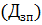 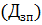 , где: 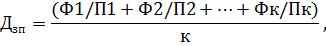  - показатель достижения плановых значений показателей муниципальной программы;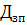 к - количество показателей программы (определяется в соответствии с таблицей № 1);Ф - фактические значения показателей программы за рассматриваемый период;П - планируемые значения достижения показателей муниципальной программы за рассматриваемый период (определяются в соответствии с показателями таблицы №1).- эффективности использования средств местного бюджета:- оценка эффективности использования средств местного бюджета рассчитывается как: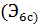 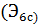 , где: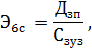  - показатель эффективности использования бюджетных средств;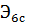 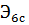  - показатель достижения целей и решения задач муниципальной программы;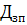 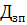  - показатель степени выполнения запланированного уровня затрат, который рассчитывается по формуле: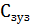 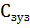 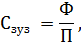 где:Ф - фактическое использование бюджетных средств в рассматриваемом периоде на реализацию муниципальной программы;П - планируемые расходы местного бюджета на реализацию муниципальной программы.Эффективность будет тем выше, чем выше уровень достижения плановых значений показателей (индикаторов) и ниже уровень использования бюджетных средств.Оценка степени своевременности реализации мероприятий муниципальной программы  производится по формуле: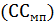 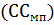 , где: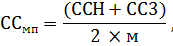  - степень своевременности реализации мероприятий муниципальной программы (процентов);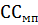 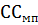 ССН - количество выполненных мероприятий;ССЗ - количество мероприятий муниципальной программы, завершенных с соблюдением установленных сроков;м - количество мероприятий муниципальной программы (определяется на основании данных таблицы № 2).Определение эффективности достижения показателей муниципальной программы достигается следующим образом:Количество неблагополучных семей, состоящих на профилактических учетах.Данный показатель определяется как соотношение количества неблагополучных семей, состоящих на профилактических учетах, в текущем году, к  количеству данных семей в прошлом году.Показатель определяется по формуле:КНС = КНСтг/КНСпг х 100 %,  где:КНС - количество неблагополучных семей, состоящих на профилактических учетах;КНСтг  - количество неблагополучных семей, состоящих на профилактических учетах, в текущем году;КНСпг - количество неблагополучных семей, состоящих на профилактических учетах, в прошлом году.Положительную динамику реализации мероприятий характеризует уменьшение данного показателя.Количество несовершеннолетних, состоящих на профилактических       учетах.Данный показатель определяется как соотношение количества несовершеннолетних, состоящих на профилактических учетах, в текущем году к количеству несовершеннолетних,  состоящих на профилактических учетах, в прошлом году.Показатель определяется по формуле:КНУ = КНУтг/ КНУпг х 100 %, где:КНУ - количество несовершеннолетних, состоящих на профилактических учетах;КНУтг - количество несовершеннолетних, состоящих на профилактических учетах, в текущем году;КНУпг - количество несовершеннолетних, состоящих на профилактических учетах, в прошлом году.Положительную динамику реализации мероприятий характеризует уменьшение данного показателя.Количество мероприятий по профилактике наркомании и                табакокурения.Данный показатель определяется как соотношение количества мероприятий по профилактике наркомании и табакокурения в текущем году к количеству данных мероприятий в прошлом году.Показатель определяется по формуле:КМНТ = КМНТтг/ КМНТпг х 100 %, где:КМНТ - количество мероприятий по профилактике наркомании и           табакокурения;КМНТтг - количество мероприятий по профилактике наркомании и       табакокурения в текущем году;КМНТпг - количество мероприятий по профилактике наркомании и         табакокурения в прошлом году.Положительную динамику реализации мероприятий характеризует рост данного показателя.Количество мероприятий по противодействию экстремизма и       терроризма.Данный показатель определяется как соотношение количества мероприятий по противодействию экстремизма и терроризма в текущем году к количеству данных мероприятий в прошлом году.Показатель определяется по формуле:КМЭТ = КМЭТтг/КМЭТпг х 100 %, где:КМЭТ - количество мероприятий по противодействию экстремизма и терроризма;КМЭТтг - количество мероприятий по противодействию экстремизма и      терроризма в текущем году;КМЭТпг - количество мероприятий по противодействию экстремизма и терроризма в прошлом году.Положительную динамику реализации мероприятий характеризует рост данного показателя.Значения показателей (индикаторов) муниципальной программы по ее реализации приведены в таблице № 1.Глава администрации муниципального районаМ.В. ШупиковГотовил:Исполняющий обязанности заместителя главы администрации муниципального района – начальника юридического отделаВ.С. Ваулин                                                           2Наименование муниципальной программыПрофилактика правонарушений и преступлений на территории муниципального образования «Смидовичский муниципальный район» Еврейской автономной области на 2019 год (далее - муниципальная программа)Ответственный       исполнитель муниципальной программыЮридический отдел администрации муниципального района Соисполнители       муниципальной     программыСоисполнители:отдел образования,  управление сельского хозяйства, отдел по делам семьи и молодежи, отдел культуры, отдел по физической культуре и спорту, отдел по связям с общественностью и СМИ, отдел по делам ГО и ЧС администрации муниципального района, комиссия по делам несовершеннолетних и защите их прав при Смидовичском муниципальном районе Еврейской автономной области (далее – КДН и ЗП), отдел Министерства Внутренних Дел России по Смидовичскому району (далее - ОМВД России по Смидовичскому району) (по согласованию), ГИБДД ОМВД России по Смидовичскому району (далее - ГИБДД) (по согласованию), Федеральное казенное учреждение Управления исполнения наказаний Управления Федеральной службы исполнения наказаний России по ЕАО (далее - ФКУ УИИ УФСИН России по ЕАО) (по согласованию), областное государственное казенное учреждение «Центр занятости населения Смидовичского района» (далее - ОГКУ ЦЗН) (по согласованию), главы администраций городских и сельских поселений района (по согласованию), учреждения культуры поселений (по согласованию)Цели муниципальной программыОбеспечение безопасности населения и противодействие преступности на территории муниципального образования «Смидовичский муниципальный район» Еврейской автономной  областиЗадачи муниципальнойпрограммыСовершенствование взаимодействия органов   местного самоуправления, правоохранительных  органов, учреждений   социальной   сферы,   общественных 
объединений в вопросах усиления борьбы с преступностью;- привлечение граждан и общественных объединений, для обеспечения максимальной эффективности деятельности по борьбе с преступностью; - формирование эффективной системы профилактики правонарушенийЦелевые индикаторы и показатели муниципальной программыУменьшение количества неблагополучных семей, состоящих на профилактических учетах на 9%; - уменьшение количества несовершеннолетних, состоящих на профилактических учетах на 9%;- увеличение количества мероприятий по профилактике наркомании и табакокурения на 9%; - увеличение количества мероприятий по противодействию экстремизма и терроризма на 32% Сроки реализации муниципальной программы2019 годРесурсное обеспечение реализации муниципальной программы за счет средств местного бюджетаОбщий объем финансирования муниципальной программы составляет 300,0 тыс. рублей Ожидаемые результаты реализации муниципальной программыСокращение количества неблагополучных семей, состоящих на профилактических учетах с 58 до 53 (на 9%); - сокращение количества несовершеннолетних, состоящих на профилактических учетах с 93 до 85 (на 9%);- увеличение количества мероприятий по профилактике наркомании и табакокурения с 320 до 350 (на 9%); - увеличение количества мероприятий по противодействию экстремизма и терроризма с 83 до 110 (на 32%)п/пНаименование показателя(индикатора)Единица измеренияОтчетный 2018 годЗначения показателей муниципальной программып/пНаименование показателя(индикатора)Единица измеренияОтчетный 2018 год2019123451Сокращение количества неблагополучных семей, состоящих на профилактических учетахколичество58532Сокращение количества несовершеннолетних, состоящих на профилактических учетахколичество93853Увеличение количества мероприятий по профилактике наркомании итабакокуренияколичество3203504Увеличение количества мероприятий по противодействию экстремизму и терроризмуколичество83110№ п/пНаименование муниципальной программыНаименование муниципальной программыОтветственный исполнитель, участникиСрок реализации2019 годОжидаемый результатв количественном измерении Ожидаемый результатв количественном измерении Последствия не реализации муниципальной программыПоследствия не реализации муниципальной программыПоследствия не реализации муниципальной программы1223455666Муниципальная программа «Профилактика правонарушений и преступлений на территории муниципального образования «Смидовичский муниципальный район» Еврейской автономной области на 2019 год»Муниципальная программа «Профилактика правонарушений и преступлений на территории муниципального образования «Смидовичский муниципальный район» Еврейской автономной области на 2019 год»Муниципальная программа «Профилактика правонарушений и преступлений на территории муниципального образования «Смидовичский муниципальный район» Еврейской автономной области на 2019 год»Муниципальная программа «Профилактика правонарушений и преступлений на территории муниципального образования «Смидовичский муниципальный район» Еврейской автономной области на 2019 год»Муниципальная программа «Профилактика правонарушений и преступлений на территории муниципального образования «Смидовичский муниципальный район» Еврейской автономной области на 2019 год»Муниципальная программа «Профилактика правонарушений и преступлений на территории муниципального образования «Смидовичский муниципальный район» Еврейской автономной области на 2019 год»Муниципальная программа «Профилактика правонарушений и преступлений на территории муниципального образования «Смидовичский муниципальный район» Еврейской автономной области на 2019 год»Муниципальная программа «Профилактика правонарушений и преступлений на территории муниципального образования «Смидовичский муниципальный район» Еврейской автономной области на 2019 год»Муниципальная программа «Профилактика правонарушений и преступлений на территории муниципального образования «Смидовичский муниципальный район» Еврейской автономной области на 2019 год»1.Основные организационные мероприятияОсновные организационные мероприятияОсновные организационные мероприятияОсновные организационные мероприятияОсновные организационные мероприятияОсновные организационные мероприятияОсновные организационные мероприятияОсновные организационные мероприятияОсновные организационные мероприятия1.1Информирование главы муниципального района о состоянии и тенденциях криминогенной обстановки на территории муниципального района;  о состоянии преступности среди несовершеннолетних. Внесение предложений по активизации работы в области борьбы с преступностью, обеспечению правопорядка и общественной безопасностиОМВД России по Смидовичскому району (по согласованию), ФКУ УИИ УФСИН России по ЕАО (по согласованию)ОМВД России по Смидовичскому району (по согласованию), ФКУ УИИ УФСИН России по ЕАО (по согласованию)Ежекварталь-ноЕжекварталь-ноСовершенствование форм и методов профилактической работы по профилактике правонарушений, не менее четырёх информацийСовершенствование форм и методов профилактической работы по профилактике правонарушений, не менее четырёх информацийСнижение уровня реагирования в районе на профилактику  правонарушений и преступлений1.2Проведение межведомственных совещаний,     направленных на активизацию профилактики правонарушений среди несовершеннолетних учащихся с привлечением заместителей директоров по воспитательной работе общеобразовательных учреждений района, руководителей общественных объединений КДНиЗП, отдел по делам семьи и молодежи, отдел образованияКДНиЗП, отдел по делам семьи и молодежи, отдел образованияЕжекварталь-ноЕжекварталь-ноСовершенствование форм и методов профилактической работы по профилактике правонарушений.Проведение четырёх мероприятий с охватом не менее 30 человек Совершенствование форм и методов профилактической работы по профилактике правонарушений.Проведение четырёх мероприятий с охватом не менее 30 человек Недостаточный уровень знаний, направленных на активизацию профилактической работы1.3Организация и проведение мероприятий по профилактике экстремизма и терроризмаОтдел по делам семьи и молодежи, КДНиЗП, отдел образования, отдел культуры, отдел по связям с общественностью и СМИОтдел по делам семьи и молодежи, КДНиЗП, отдел образования, отдел культуры, отдел по связям с общественностью и СМИЕжекварталь-ноЕжекварталь-ноПрофилактика терроризма и экстремизма на территории Смидовичского района.Привлечение около 150 человек. Проведение мероприятий в количестве четырёхПрофилактика терроризма и экстремизма на территории Смидовичского района.Привлечение около 150 человек. Проведение мероприятий в количестве четырёхНевозможность обеспечения единого подхода в области профилактики экстремизма и терроризма1.4Организация и проведение районного волонтерского движения «За здоровый образ жизни»Отдел по делам семьи и молодежи, отдел образования,Отдел по делам семьи и молодежи, отдел образования,II кварталII кварталСовершенствование форм и методов профилактической работы в подростковой среде. Привлечение к мероприятию не менее 150 человекСовершенствование форм и методов профилактической работы в подростковой среде. Привлечение к мероприятию не менее 150 человекСнижение уровня профилактической работы с семьями, имеющими несовершеннолет -них детей1.5Организация и проведение районного конкурса среди городских и сельских поселений муниципального района по профилактике правонарушенийГлавы городских и сельских поселений (по согласованию), юридический отделГлавы городских и сельских поселений (по согласованию), юридический отделIV кварталIV кварталУчастие в конкурсе администраций городских и сельских поселений, не менее трёх Участие в конкурсе администраций городских и сельских поселений, не менее трёх Невозможность выработки единого подхода в работе органов местного самоуправления по решению вопросов профилактики правонарушений2.Профилактика правонарушений. Охрана общественного порядка и общественной безопасностиПрофилактика правонарушений. Охрана общественного порядка и общественной безопасностиПрофилактика правонарушений. Охрана общественного порядка и общественной безопасностиПрофилактика правонарушений. Охрана общественного порядка и общественной безопасностиПрофилактика правонарушений. Охрана общественного порядка и общественной безопасностиПрофилактика правонарушений. Охрана общественного порядка и общественной безопасностиПрофилактика правонарушений. Охрана общественного порядка и общественной безопасностиПрофилактика правонарушений. Охрана общественного порядка и общественной безопасности2.1Организация и проведение рейдовых мероприятий по отработке семейных дебоширов, а также лиц, освободившихся из мест лишения свободы, в том числе с участием несовершеннолетнихОМВД России по Смидовичскому району (по согласованию), КДНиЗП, ФКУ УИИ УФСИН России по ЕАО (по согласованию)ОМВД России по Смидовичскому району (по согласованию), КДНиЗП, ФКУ УИИ УФСИН России по ЕАО (по согласованию)ВесьпериодПрофилактика правонарушений, рецидивной преступности. Проведение не менее 24 рейдовых мероприятийПрофилактика правонарушений, рецидивной преступности. Проведение не менее 24 рейдовых мероприятийПрофилактика правонарушений, рецидивной преступности. Проведение не менее 24 рейдовых мероприятийПовышение уровня преступности, в том числе с участием несовершеннолет-них2.2Организация деятельности по освещению в средствах массовой информации положительных результатов совместной работы с ОМВД, субъектами профилактики правонарушенийОМВД России по Смидовичскому району (по согласованию), ФКУ УИИ УФСИН России по ЕАО (по согласованию)ОМВД России по Смидовичскому району (по согласованию), ФКУ УИИ УФСИН России по ЕАО (по согласованию)ВесьпериодРазмещение информации в СМИ, на сайте администрации муниципального образования 1 раз в месяцРазмещение информации в СМИ, на сайте администрации муниципального образования 1 раз в месяцРазмещение информации в СМИ, на сайте администрации муниципального образования 1 раз в месяцНедостаточность информирования населения о работе правоохранитель-ных органов и субъектов системы профилактики2.3Организация деятельности по привлечению районных общественных организаций и объединений к участию в проведении мероприятий по предупреждению правонарушенийОМВД России по Смидовичскому району (по согласованию), отдел по делам семьи и молодежи, КДНиЗП, отдел по связям с общественностью и СМИ, общественные организации и объединения (по согласованию)ОМВД России по Смидовичскому району (по согласованию), отдел по делам семьи и молодежи, КДНиЗП, отдел по связям с общественностью и СМИ, общественные организации и объединения (по согласованию)Ежеквар-тальноСовершенствование форм и методов профилактической работы по профилактике правонарушений. Проведение четырёх совместных мероприятий по предупреждению правонарушений Совершенствование форм и методов профилактической работы по профилактике правонарушений. Проведение четырёх совместных мероприятий по предупреждению правонарушений Совершенствование форм и методов профилактической работы по профилактике правонарушений. Проведение четырёх совместных мероприятий по предупреждению правонарушений Снижение активности населения в профилактической работе2.4Организация и проведение патрулирования в вечернее и ночное время в наиболее криминогенных населенных пунктах района для пресечения грабежейОМВД России по Смидовичскому району (по согласованию), общественные организации и объединения (по согласованию)ОМВД России по Смидовичскому району (по согласованию), общественные организации и объединения (по согласованию)ВесьпериодОсуществление патрулирования по отдельному плану.Охват не менее 5 населенных пунктовОсуществление патрулирования по отдельному плану.Охват не менее 5 населенных пунктовОсуществление патрулирования по отдельному плану.Охват не менее 5 населенных пунктовПовышение уровня преступности2.5Организация деятельности по проведению тематических публикаций, статей по проблемам профилактики преступлений, подростковой преступностиОтдел по связям с общественностью и СМИ, КДНиЗП, ОМВД России по Смидовичскому району (по согласованию,  ФКУ УИИ УФСИН России по ЕАО (по согласованию)Отдел по связям с общественностью и СМИ, КДНиЗП, ОМВД России по Смидовичскому району (по согласованию,  ФКУ УИИ УФСИН России по ЕАО (по согласованию)Весь периодЕжеквартальное размещение информации в СМИ и на сайте администрации муниципального образования, не менее четырёх публикацийЕжеквартальное размещение информации в СМИ и на сайте администрации муниципального образования, не менее четырёх публикацийЕжеквартальное размещение информации в СМИ и на сайте администрации муниципального образования, не менее четырёх публикацийНедостаточное информирование населения о профилактической работе на территории Смидовичского района2.6Организация деятельности предупреждению распространения «социальных», «телефонных» мошенничеств в отношении пожилых граждан Отдел образования, ОМВД России по Смидовичскому району (по согласованию)Отдел образования, ОМВД России по Смидовичскому району (по согласованию)Ежеквар-тальноИзготовление и распространение памяток по противодействию совершения «телефонных» мошенничеств в отношении пожилых и одиноких граждан, освещение в СМИ. Проведение не менее четырёх мероприятийИзготовление и распространение памяток по противодействию совершения «телефонных» мошенничеств в отношении пожилых и одиноких граждан, освещение в СМИ. Проведение не менее четырёх мероприятийИзготовление и распространение памяток по противодействию совершения «телефонных» мошенничеств в отношении пожилых и одиноких граждан, освещение в СМИ. Проведение не менее четырёх мероприятийПричинение материального ущерба гражданам пожилого возраста2.7Поощрение граждан, участвующих в деятельности по обеспечению охраны общественного порядка и общественной безопасностиЮридический отдел, ОМВД России по Смидовичскому району по согласованию), отдел по делам семьи и молодежи, администрации городских и сельских поселений (по согласованию) Юридический отдел, ОМВД России по Смидовичскому району по согласованию), отдел по делам семьи и молодежи, администрации городских и сельских поселений (по согласованию) IV кварталПоощрение  3-х человекПоощрение  3-х человекПоощрение  3-х человекСнижение уровня участия граждан в охране общественного порядка3.Обеспечение деятельности по борьбе с подростковой преступностьюОбеспечение деятельности по борьбе с подростковой преступностьюОбеспечение деятельности по борьбе с подростковой преступностьюОбеспечение деятельности по борьбе с подростковой преступностьюОбеспечение деятельности по борьбе с подростковой преступностьюОбеспечение деятельности по борьбе с подростковой преступностьюОбеспечение деятельности по борьбе с подростковой преступностьюОбеспечение деятельности по борьбе с подростковой преступностью3.1Организация и проведение мероприятий по выявлению несовершеннолетних, находящихся в общественных местах в состоянии алкогольного опьянения и распивающих спиртные напиткиОрганизация и проведение мероприятий по выявлению несовершеннолетних, находящихся в общественных местах в состоянии алкогольного опьянения и распивающих спиртные напиткиОМВД России по Смидовичскому району (по согласованию)ВесьпериодВесьпериодПрофилактика антиобщественных действий среди подростков. Охват мероприятием не менее 100 человекПрофилактика антиобщественных действий среди подростков. Охват мероприятием не менее 100 человекУвеличение количества преступлений среди несовершеннолет-них в состоянии алкогольного опьянения3.2Информирование руководителей образовательных учреждений муниципального района о фактах причастности учащихся к совершению преступлений и административных правонарушенийИнформирование руководителей образовательных учреждений муниципального района о фактах причастности учащихся к совершению преступлений и административных правонарушенийКДНиЗП, ОМВД России по Смидовичскому району (по согласованию),ФКУ УИИ УФСИН России по ЕАО (посогласованию)По мере необходи-мостиПо мере необходи-мостиОбеспечение информирования руководителей образовательных учреждений по факту совершения правонарушения несовершеннолетни-миОбеспечение информирования руководителей образовательных учреждений по факту совершения правонарушения несовершеннолетни-миОтсутствие оперативного реагирования руководителей образовательных учреждений3.3Оказание содействия в трудоустройстве несовершеннолетних, освобожденных из воспитательных колонийОказание содействия в трудоустройстве несовершеннолетних, освобожденных из воспитательных колонийКДНиЗП, ОГКУ ЦЗН (по согласованию), администрации городских и сельских поселений (по согласованию)По мере необходи-мостиПо мере необходи-мостиОсуществление взаимодействия с ОГКУ «Центр занятости населения»  по Смидовичскому району (по согласованию). Обеспечить 100% трудоустройство данной категории несовершеннолетнихОсуществление взаимодействия с ОГКУ «Центр занятости населения»  по Смидовичскому району (по согласованию). Обеспечить 100% трудоустройство данной категории несовершеннолетнихНедостаточный уровень профилактической работы с несовершеннолет-ними, освобожденными из воспитательных колоний3.4Оказание содействия в занятости подростков «группы риска» в летний периодОказание содействия в занятости подростков «группы риска» в летний периодОтдел образования, отдел по делам семьи и молодежи, КДНиЗП,ОГКУ ЦЗН  по Смидовичскому району (по согласованию)II-III кварталыII-III кварталыОсуществление взаимодействия с ОГКУ «Центр занятости населения»  по Смидовичскому району (по согласованию). Обеспечить 100% трудоустройствоОсуществление взаимодействия с ОГКУ «Центр занятости населения»  по Смидовичскому району (по согласованию). Обеспечить 100% трудоустройствоНедостаточный уровень профилактической работы с несовершеннолетними «группы риска»3.5Организация и проведение районной акции «Правовая территория подростка»Организация и проведение районной акции «Правовая территория подростка»КДНиЗП, отдел по делам семьи и молодежи, отдел образования, ОМВД России по Смидовичскому району (по согласованию)III кварталIII кварталПривлечение около 250 подростков для участия в акции, проведение одного мероприятияПривлечение около 250 подростков для участия в акции, проведение одного мероприятияНедостаточный уровень знаний несовершеннолет-них нормативной правовой базы в области их прав и обязанностей4.Обеспечение деятельности по профилактике наркомании среди населения, в том числе несовершеннолетнихОбеспечение деятельности по профилактике наркомании среди населения, в том числе несовершеннолетнихОбеспечение деятельности по профилактике наркомании среди населения, в том числе несовершеннолетнихОбеспечение деятельности по профилактике наркомании среди населения, в том числе несовершеннолетнихОбеспечение деятельности по профилактике наркомании среди населения, в том числе несовершеннолетнихОбеспечение деятельности по профилактике наркомании среди населения, в том числе несовершеннолетнихОбеспечение деятельности по профилактике наркомании среди населения, в том числе несовершеннолетнихОбеспечение деятельности по профилактике наркомании среди населения, в том числе несовершеннолетних4.1Разработка и распространение памяток, листовок, оформление книжных стендов по профилактике наркомании и пропаганде здорового образа жизни в молодежной средеРазработка и распространение памяток, листовок, оформление книжных стендов по профилактике наркомании и пропаганде здорового образа жизни в молодежной средеОтдел по делам семьи и молодежи, КДНиЗП, отдел образования, отдел культурыВесьпериодИзготовление и распространение около 100 листовокИзготовление и распространение около 100 листовокИзготовление и распространение около 100 листовокУвеличение количества лиц, ведущих не здоровый образ жизни4.2Приобретение и использование экспресс-тестов для раннего выявления потребителей наркотических средствПриобретение и использование экспресс-тестов для раннего выявления потребителей наркотических средствОтдел образования, КДНиЗПII кварталТестирование около 100 несовершеннолет-них, проведение одного мероприятияТестирование около 100 несовершеннолет-них, проведение одного мероприятияТестирование около 100 несовершеннолет-них, проведение одного мероприятияНевозможность выявления потребителей наркотических средств4.3Организация и проведение мероприятий, направленных на уничтожение дикорастущей конопли на территории муниципального районаОрганизация и проведение мероприятий, направленных на уничтожение дикорастущей конопли на территории муниципального районаУправление сельского хозяйства, администрации городских и сельских поселений (по согласованию)II-III кварталСовершенствование форм и методов профилактической работы по употреблению психоактивных веществ. Уничтожение 100% очагов произрастания дикорастущей коноплиСовершенствование форм и методов профилактической работы по употреблению психоактивных веществ. Уничтожение 100% очагов произрастания дикорастущей коноплиСовершенствование форм и методов профилактической работы по употреблению психоактивных веществ. Уничтожение 100% очагов произрастания дикорастущей коноплиУвеличение количества очагов произрастания дикорастущей конопли4.4Организация проведения профилактических мероприятий с родителями по проблемам антинаркотической направленности с участием врача-наркологаОрганизация проведения профилактических мероприятий с родителями по проблемам антинаркотической направленности с участием врача-наркологаОтдел по делам семьи и молодежи, КДНиЗП, отдел образованияIV кварталОхват около 200 родителей учащихсяОхват около 200 родителей учащихсяОхват около 200 родителей учащихсяНедостаточный уровень знаний родителей в вопросах профилактики наркомании среди несовершеннолет-них5.Мероприятия по противодействию идеологии терроризма и экстремизмаМероприятия по противодействию идеологии терроризма и экстремизмаМероприятия по противодействию идеологии терроризма и экстремизмаМероприятия по противодействию идеологии терроризма и экстремизмаМероприятия по противодействию идеологии терроризма и экстремизмаМероприятия по противодействию идеологии терроризма и экстремизмаМероприятия по противодействию идеологии терроризма и экстремизмаМероприятия по противодействию идеологии терроризма и экстремизма5.1Проведение целевого обеспечения работ по совершенствованию антитеррористической защищенности объектов массового пребывания населения, относящихся к муниципальной собственностиПроведение целевого обеспечения работ по совершенствованию антитеррористической защищенности объектов массового пребывания населения, относящихся к муниципальной собственностиОтдел образования ВесьпериодУстановка системы видеонаблюдения в одном учреждении муниципального района. Профилактика терроризмаУстановка системы видеонаблюдения в одном учреждении муниципального района. Профилактика терроризмаУстановка системы видеонаблюдения в одном учреждении муниципального района. Профилактика терроризмаВозможность совершения террористических актов5.2Проведение профилактических мероприятий по патриотическому воспитанию, сохранение межнационального согласия и религиозной толерантности в молодежной средеПроведение профилактических мероприятий по патриотическому воспитанию, сохранение межнационального согласия и религиозной толерантности в молодежной средеОтдел образования, отдел по делам семьи и молодежи,  отдел по физической культуре и спорту, отдел по делам ГО и ЧСВесьпериодНедопущение проявлений нетерпимости на межнациональной и религиозной почве. Охват мероприятием не менее 250 человек в годНедопущение проявлений нетерпимости на межнациональной и религиозной почве. Охват мероприятием не менее 250 человек в годНедопущение проявлений нетерпимости на межнациональной и религиозной почве. Охват мероприятием не менее 250 человек в годОтсутствие межнационального согласия и религиозной толерантности5.3Проведение профилактических мероприятий «Жилой сектор»Проведение профилактических мероприятий «Жилой сектор»Все субъекты профилактики  II-IVкварталПрофилактика правонарушений и преступлений на территории района. Проведение мероприятий 3 раза в год (май, сентябрь, декабрь)Профилактика правонарушений и преступлений на территории района. Проведение мероприятий 3 раза в год (май, сентябрь, декабрь)Профилактика правонарушений и преступлений на территории района. Проведение мероприятий 3 раза в год (май, сентябрь, декабрь)Увеличение правонарушений и преступлений на территории района6.Обеспечение безопасности дорожного движения, профилактика и предотвращение дорожно-транспортных происшествийОбеспечение безопасности дорожного движения, профилактика и предотвращение дорожно-транспортных происшествийОбеспечение безопасности дорожного движения, профилактика и предотвращение дорожно-транспортных происшествийОбеспечение безопасности дорожного движения, профилактика и предотвращение дорожно-транспортных происшествийОбеспечение безопасности дорожного движения, профилактика и предотвращение дорожно-транспортных происшествийОбеспечение безопасности дорожного движения, профилактика и предотвращение дорожно-транспортных происшествийОбеспечение безопасности дорожного движения, профилактика и предотвращение дорожно-транспортных происшествийОбеспечение безопасности дорожного движения, профилактика и предотвращение дорожно-транспортных происшествий6.1Проведение в общеобразовательных учебных заведениях района профилактических мероприятий по предупреждению ДТП. Проведение: - конкурса детского рисунка «Безопасная дорога глазами детей»; - районного конкурса «Безопасное колесо»Проведение в общеобразовательных учебных заведениях района профилактических мероприятий по предупреждению ДТП. Проведение: - конкурса детского рисунка «Безопасная дорога глазами детей»; - районного конкурса «Безопасное колесо»ГИБДД по Смидовичскому району (по согласованию), отдел образованияЕжеквар-тальноIV кварталНе допущение дорожно-транспортных происшествий. Проведение мероприятий с охватом не менее 200 человекНе допущение дорожно-транспортных происшествий. Проведение мероприятий с охватом не менее 200 человекНе допущение дорожно-транспортных происшествий. Проведение мероприятий с охватом не менее 200 человекУвеличение дорожно-транспортных происшествий 6.2Страхование школьников в связи с их  перевозкой к общеобразовательным учреждениям Обслуживание:- навигационных систем ГЛОНАСС, установленных на школьных автобусах;- технической системы охраны образовательных учрежденийСтрахование школьников в связи с их  перевозкой к общеобразовательным учреждениям Обслуживание:- навигационных систем ГЛОНАСС, установленных на школьных автобусах;- технической системы охраны образовательных учрежденийОтдел образованияIV кварталВесь периодСтрахование около 400 школьников Исключение случаев дорожно-транспортных происшествий с участием учащихся общеобразовательных учреждений районаСтрахование около 400 школьников Исключение случаев дорожно-транспортных происшествий с участием учащихся общеобразовательных учреждений районаСтрахование около 400 школьников Исключение случаев дорожно-транспортных происшествий с участием учащихся общеобразовательных учреждений районаОтсутствие возмещения компенсационных выплат в случаях совершения дорожно-транспортных происшествий№ п/пНаименование муниципальной программыОтветственный исполнитель,соисполнителиКод бюджетнойклассификацииКод бюджетнойклассификацииКод бюджетнойклассификацииКод бюджетнойклассификацииРасходы (тыс. руб.)2019 год№ п/пНаименование муниципальной программыОтветственный исполнитель,соисполнителиГРБС РзПр ЦСР ВР  Всего1 2 3 4 5 6 7 8 1. Профилактика правонарушений и преступлений на территории муниципального образования «Смидовичский муниципальный район» Еврейской автономной области на  2019 годВсего Отдел образованияУправлениесельскогохозяйстваЮридическийотдел307306302031403140314020000000002000000000200000000244244244300,0260,015,025,01.1.Проведение районного смотра-конкурса на лучшую организацию работы по профилактике правонарушений и преступлений среди администраций городских и сельских поселений Смидовичского муниципального района Юридический отдел, главы администраций городских и сельских поселений (по согласованию)3020314020010401124410,01.2.Поощрение граждан, участвующих в деятельности по обеспечению охраны общественного порядка и общественной безопасности Юридический отдел3020314020020401215,015,01.3.Обслуживание технической системы охраны образовательных учреждений (тревожная сигнализация) Отдел образования3070314020030401324464,31.4.Проведение мероприятий по уничтожению зарослей дикорастущей коноплиУправление сельского хозяйства3060314020040401424415,01.5.Приобретение и использование экспресс-тестов для раннего выявления потребителей наркотических средств Отдел образования 3070314020050401524410,01.6.Страхование школьников в связи с их перевозкой к образовательным учреждениям  Отдел образования30703140200604016244110,01.7.Проведение профилактических мероприятий по безопасности дорожного движения в дошкольных и образовательных учреждениях: - конкурс детского рисунка «Безопасная дорога»; - районный конкурс «Безопасное колесо»Отдел образования3070314020070401724412,51.8.Обслуживание навигационных систем ГЛОНАСС, установленных на школьных автобусахОтдел образования3070314020080401824443,21.9.Изготовление и распространение печатной продукции (памяток) по противодействию совершения «социальных», «телефонных» мошенничеств в отношении пожилых и одиноких граждан                         ОтделобразованияОМВД России по Смидовичскому району (по согласованию)3070314020090401924420,0Источники и направления расходов Расходы (тыс. рублей) Расходы (тыс. рублей) 2019 год2019 годВсегоВсегоМестный бюджет 300,0 300,0Федеральный бюджет --Другие источники --Капитальные вложения Капитальные вложения Капитальные вложения Местный бюджет --Федеральный бюджет --Другие источники--